Отчет  № 2   объединения «Казачок» 2 группаТемы занятий:Интернет ресурсы: ddt-griv.ru (страничка педагога – Овчаровой-Бабиной Д.М.),   rgo.ru (Российское географическое общество)Иллюстрации по темам: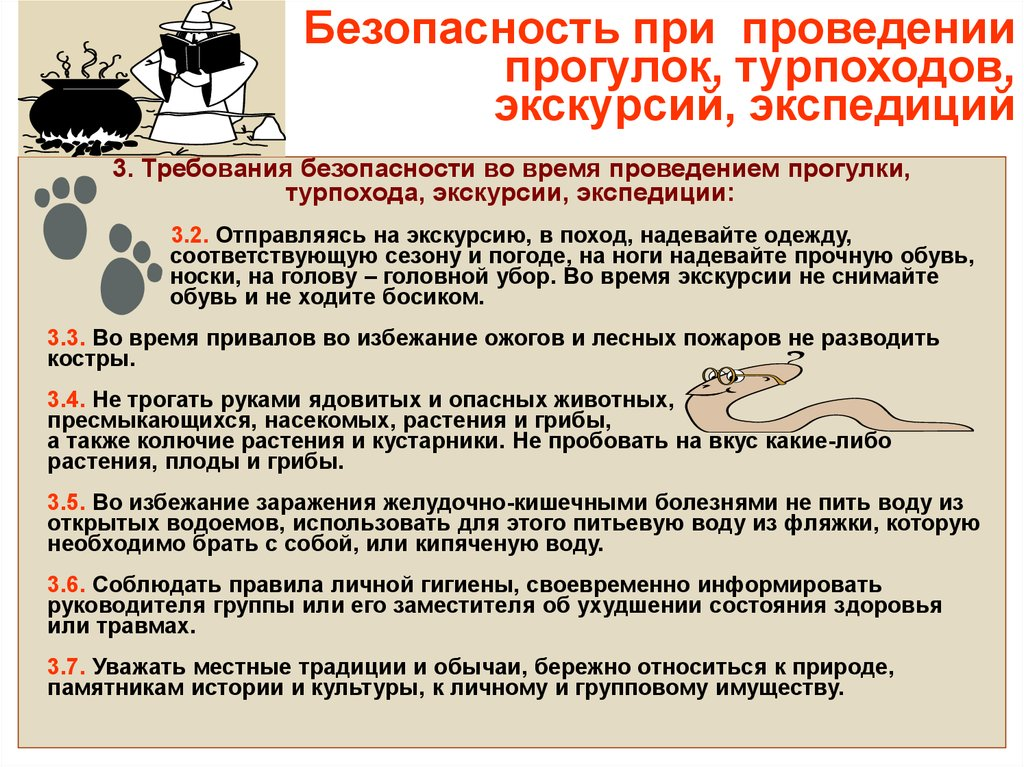 2.    3. 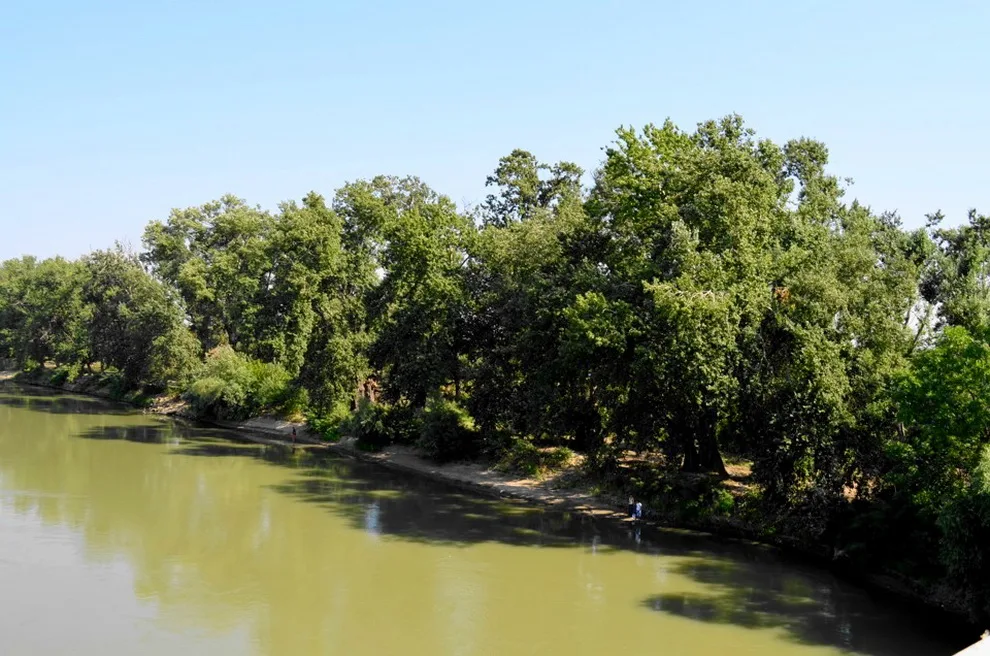 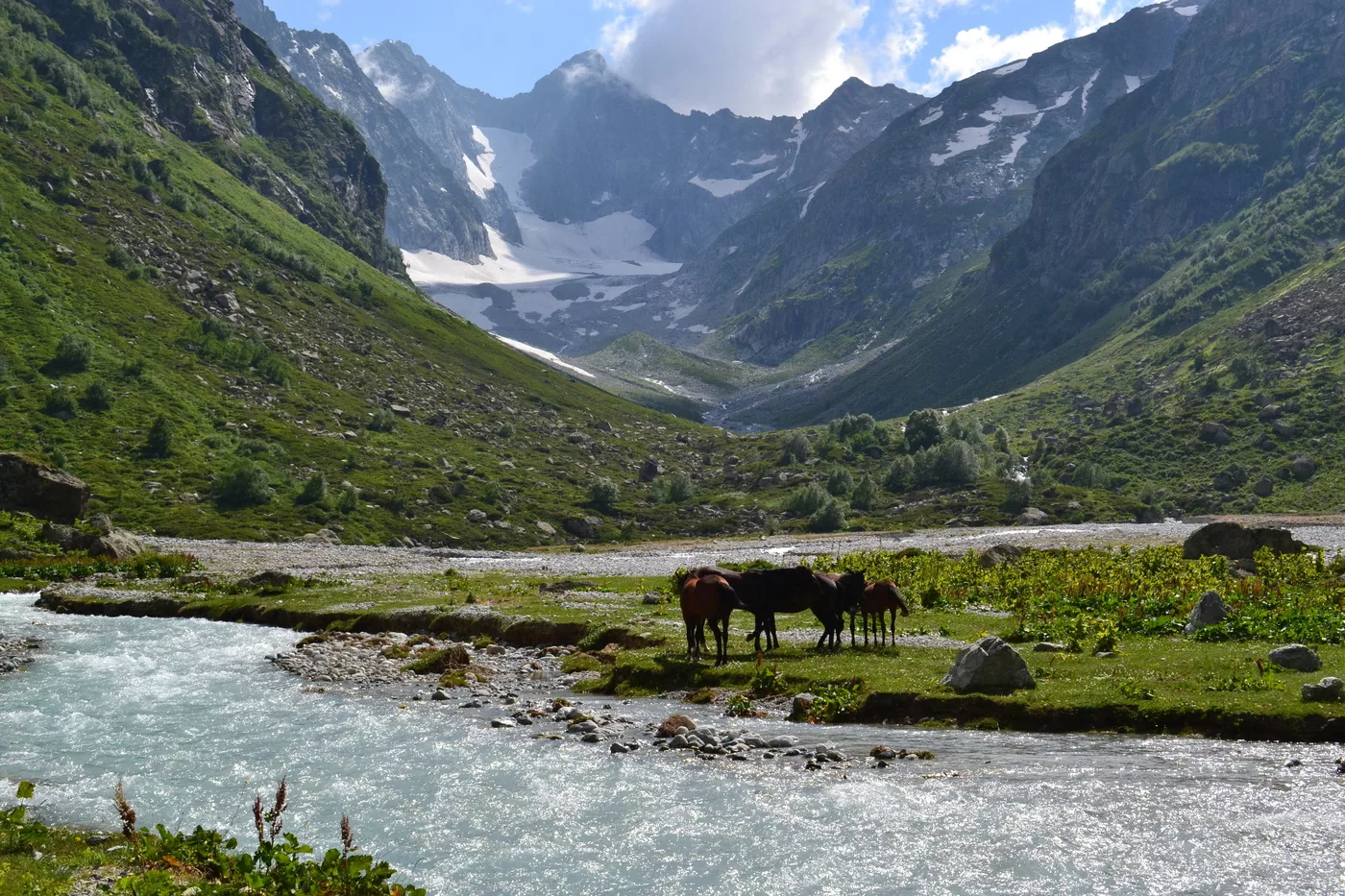   4.   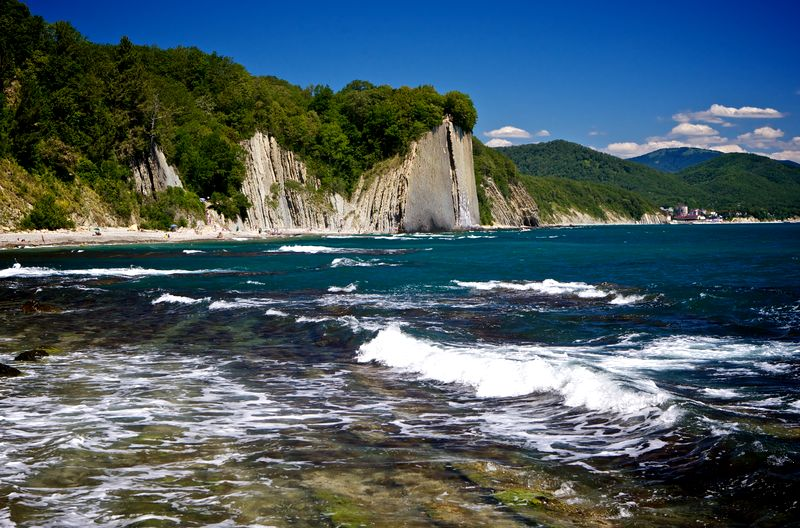 Работа в группе «Казачок»: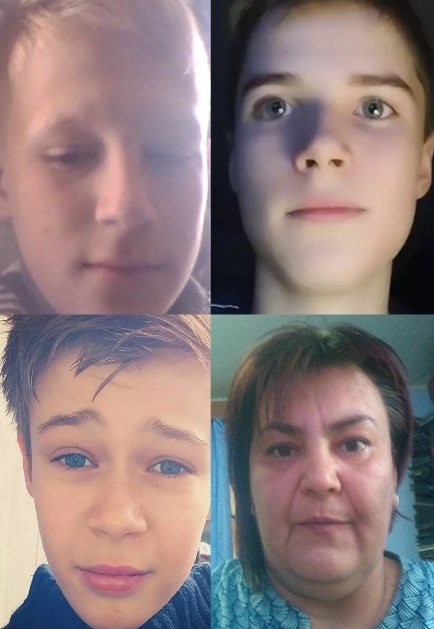 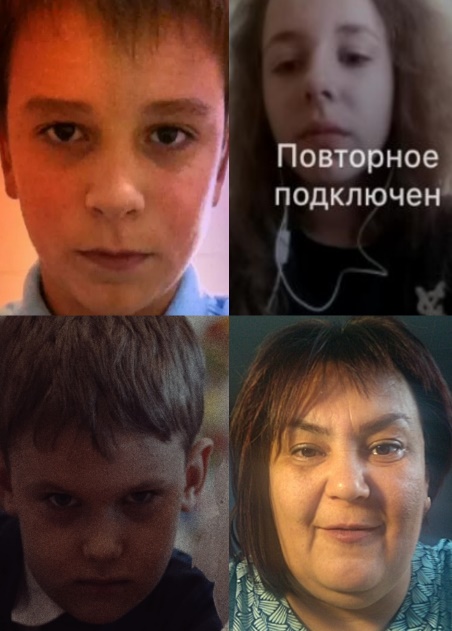 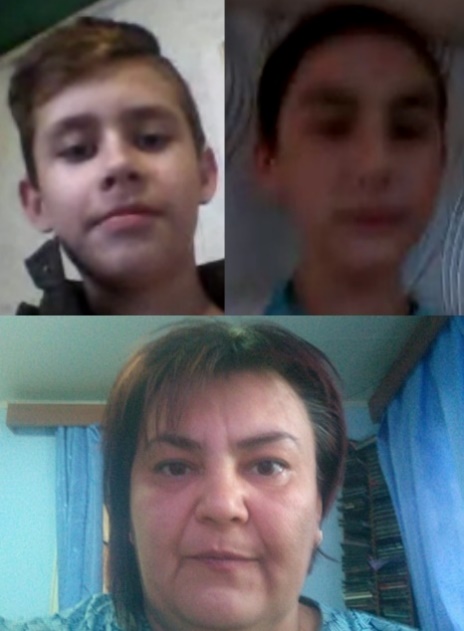 Участие в конкурсах:Акция «Фотографируем весну» 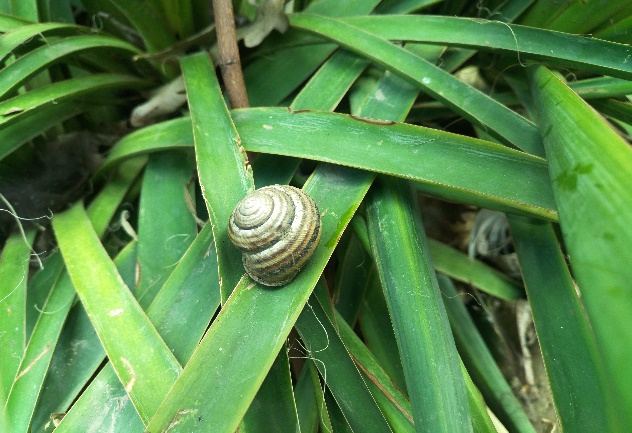 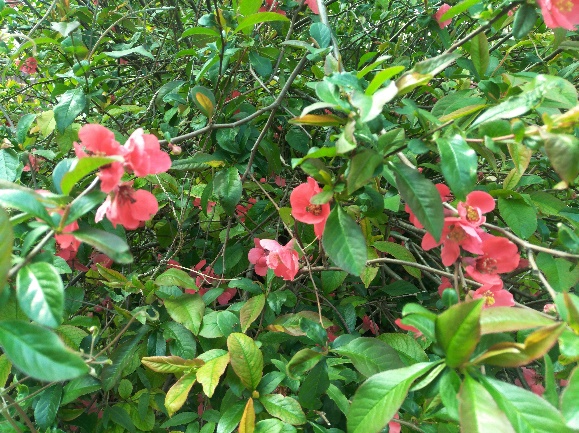 
          Автор фото: Щербина Игорь, 12 лет.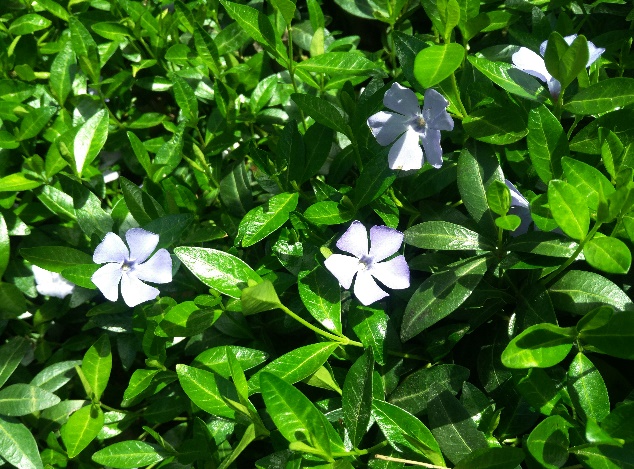 Воспитательная работа.- Посещение музея военной техники «Оружие Победы» (посещение музея доступно c помощью сервисов Яндекс Карты или Google Maps в панорамном режиме)- Видеоэкскурсия в краевой художественный музей им. Ф. А. Коваленко сайт: kovalenkomuseum.ru  (фонд музея - произведения живописи, графики, скульптуры и декоративно-прикладного искусств) Тема занятияДата Используемая литератураМатериалы и оборудованиеСоставление схемы маршрута и графика движения. Подготовка к заочному путешествию, составление маршрута, снаряжение, режим дня, продукты питания.23.04.20Интернет -ресурсыКомпас, линейка, карандаш, бумага.Заочная экскурсия к ближайшему водоёму. Составление маршрута. Техника безопасности во время экскурсий.24.04.20Интернет -ресурсыКомпас, линейка, карандаш, бумага.Заочное путешествие по горам Северного Кавказа. Что должен знать будущий путешественник. Заочное путешествие к Чёрному морю. Характеристика побережья Чёрного моря. 25.04.20Интернет -ресурсыКомпас, линейка, карандаш, бумага.